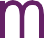 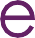 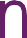 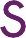 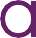 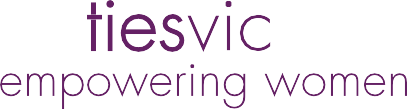 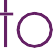 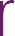 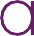 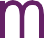 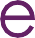 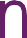 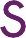 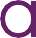 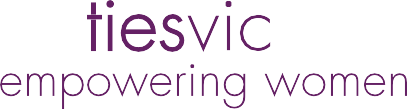 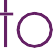 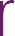 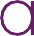 Have you ever considered becoming a WDV Board Member?Board Information SessionDate: Wednesday 5 August 2020Time: 5:15 – 6:15pmThe WDV Board meets regularly to make decisions about the strategic direction of the organisation.Current WDV Board Members are hosting an online Zoom session for members who would like to join the Board.The session will explain how the WDV Board operates and will offer an opportunity for you to ask questions and register your interest in joining the Board.Register via EventBrite link: https://boardinformationsession.eventbrite.com.auby emailing:  rsvp@wdv.org.au, or by phoning 9286 7800.You will receive a Zoom link closer to the date.